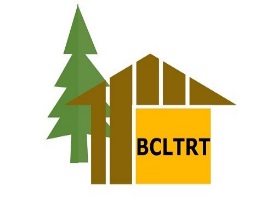 Client’s Signature ____________________________________________________________________	Date_________________Case Management Signature____________________________________________________________	Date_________________Supervisor’s Signature_______________________________________________________________	Date_________________Action StepsResponsible PersonTarget DateDate metOutcome